Attachment Capsule 3Pre-activity section1.1.1 CHART1.1.2 David Casarett Notes:_____________________________________________________________________________________________________________________________________________________________________________________________________________________________________________________________________________________________________________________________________________________________________________Intonation, pronunciation.The following activity has to do with the practice of intonation and pronunciation of different types of sentences. Open the link: https://www.npr.org/transcripts/422876973 You will find a recorded interview to David Casarett and the transcript.Follow the activities requested in the following chart1.2.2 CHART *For examples of this activity visit: https://pronuncian.com/wh-question-intonation  **You can see more examples in this site: https://pronuncian.com/introduction-to-linking Activity sectionAfter watching the video, complete the chart.Create two questions to ask David Casarett.______________________________________________________________________________________________________________________________________Consider: Are your questions used with congruence between the auxiliary and the conjugation of the main verb?Is there an agreement between the subject and the verb?Did you use correctly your spelling and punctuation?Draw the intonation of your questions and check the pronunciation of the vocabulary.Record your questions as if you were asking David Casarett.Listen to your recording and use the following Rubric to evaluate your performance.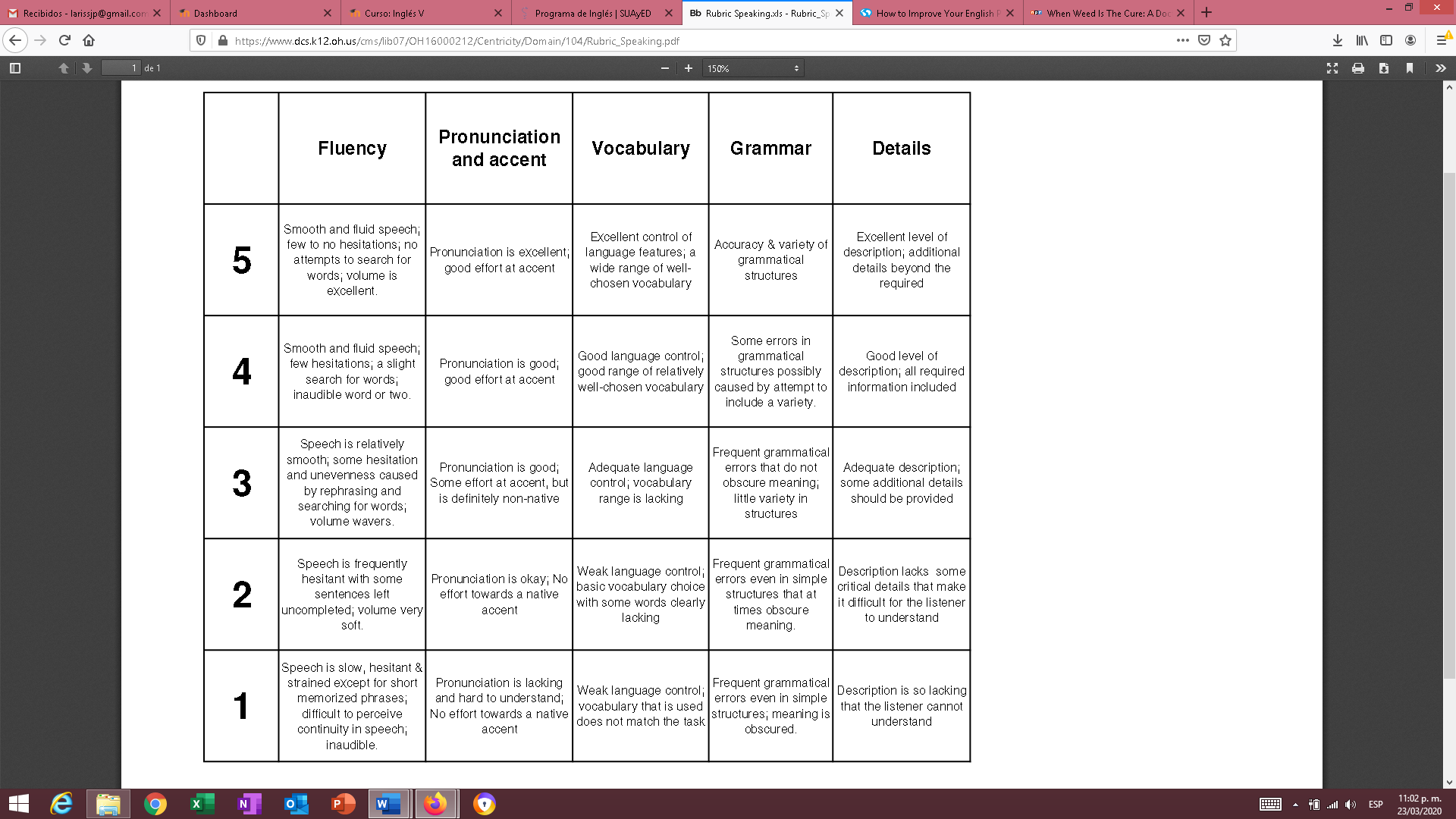 CHART Post-activityEvaluation:Answer the following questionsCould you improve your intonation and pronunciation in this unit?What was the most difficult?How can you make it easier?How much time did you dedicate to this unit?What did you learn?What does David Casarett do?How many articles are shown in the website?What are the topics he writes about?Choose one of his articles, read it and write the main idea.ActivitiesActivitiesActivitiesBefore reading and listeningRead the title of the interview and answer the following questions:What do you think the interview will be about?What topics do you think will be included? What is your opinion on the approbation of medical marihuana?Print the transcript Look for vocabulary and expressions you don’t know and find their meaning in a dictionary.On the internet search the pronunciations of the word you listed.Practice repetitionsListen to the questionsPlay the interviewIn this time pay attention only to the pronunciation of the questions.In the printed transcript draw the increasing and falling of intonation of the questions*Practice repeating the questions until you do it with fluency and with the correct pronunciation and intonation.Listen to the complete interviewRead as you listen to the interview. In your printed transcript draw words that are united together in one pronunciation**Pay close attention to pauses, intonation, pronunciation, stress.If you want to improve your pronunciation and intonation, visit the following website:https://www.fluentu.com/blog/english/how-to-improve-english-pronunciation/IntroductionBodyClosureHow does David Casarett begin his talk? Why do you think he started saying that?What is the main point in David Casarett’s talk?How does the talker conclude his presentation? Do you think he persuaded the audience? Why or why not?Why does Peter Attia mention the woman with a diabetic ulcer on her foot?What made Peter Attia change his thoughts about diabetic patients?What are the three questions Peter Attia asks himself?What is the sinister problem Attia suggests?